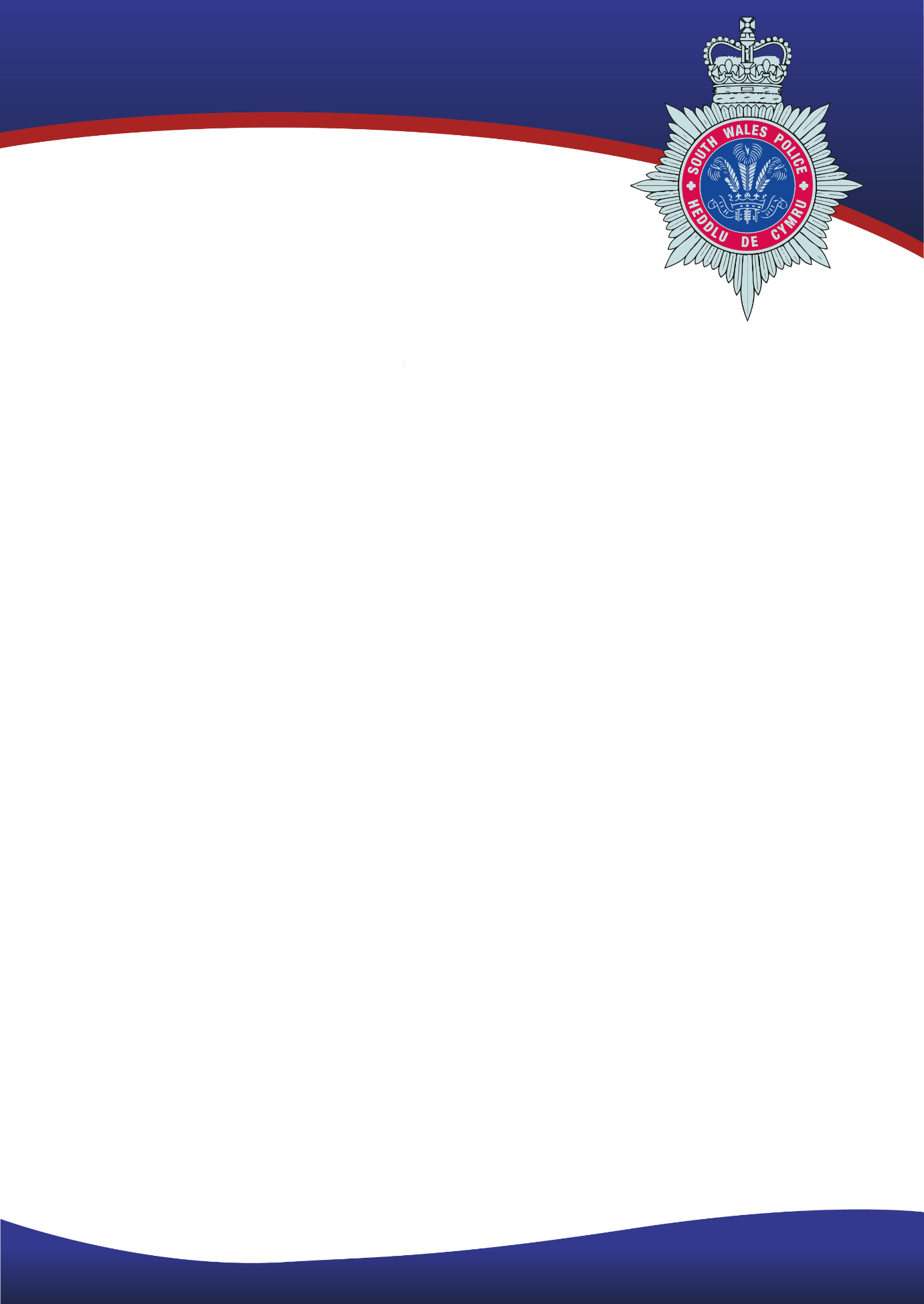 PWYLLGOR MOESEG ANNIBYNNOLCOFNODION Y CYFARFODDydd Iau 3 Hydref 2019 am 13:00 yn Ystafell Gynadledda Dyffryn1a. Yn bresennol Yn bresennol: Yr Athro Mike McNamee (Cadeirydd)Y Prif Uwcharolygydd Andy ValentineMr Mike LewisDr Harriet PierpointY Ditectif Gwnstabl Siân O'Shea Jacqueline GantleyJacqui Trow Nia BrennanY Ditectif Uwcharolygydd Richie JonesY Ditectif Arolygydd Huw ThomasLee Jones, Pennaeth Staff, Swyddfa Comisiynydd yr Heddlu a ThrosedduYr Uwcharolygydd Martyn StoneRhingyll yr Heddlu Claire Evans-BellSandra Franklin (yn cymryd cofnodion yn lle Vicki Ash)Martyn Jones, Rheolwr EDI (yn arsylwi)Yn Cyflwyno Cyfyng-gyngor Moesegol:Y Prif Uwcharolygydd Andy ValentineY Ditectif Arolygydd Huw ThomasYmddiheuriadau:Y Prif Uwcharolygydd Joanna MaalYr Athro Duncan Lewis Joga SinghY Ditectif Brif Arolygydd Mark KavanaghCarol WoodwardY Prif Gwnstabl Cynorthwyol Jeremy VaughanY Prif Uwcharolygydd Phil Ashby2. Cyflwyniadau a Chroeso										Y CadeiryddNodwyd, ar gyfer cyfarfodydd yn y dyfodol, ei bod yn debygol y bydd naill ai Martyn Stone neu Martyn Jones yn bresennol. Gofynnodd yr Athro McNamee iddynt gadw cysylltiad agos. 3. Cofnodion a chamau gweithredu							    Y CadeiryddCytunwyd ar gofnodion y cyfarfod blaenorol a gynhaliwyd ar 10 Gorffennaf 2019.Nododd yr Athro McNamee bwysigrwydd cyhoeddi cofnodion er mwyn sicrhau tryloywder a bod y Pwyllgor Moeseg Annibynnol yn gefnogol o'r ffaith ein bod yn cyhoeddi cofnodion manwl. Mae'n arfer gorau ac er y dylent, nid yw pob heddlu yn gwneud hyn. Roedd y Pwyllgor Moeseg Annibynnol o'r farn na ddylai Heddluoedd gynnal cyfarfodydd moeseg preifat.                                                                                                             Rhif y Cam GweithreduCam gweithreduPerchennogStatws/Diweddariad1.Yr Athro McNamee i godi gwaith ar y cyd â'r gwasanaeth ambiwlans yn y Pwyllgor Cenedlaethol.   Yr Athro McNameeNododd yr Athro McNamee nad oes gan John Edwards amser i wneud hyn ar hyn o bryd. Cynigiwyd y dylid gollwng yr eitem hon.2.Grŵp Moeseg Mewnol i ystyried senario ymlid i'w thrafod â'r Pwyllgor Moeseg Annibynnol o bosibl.Y Prif Uwcharolygydd Andy ValentineY Prif Uwcharolygydd i gasglu rhagor o wybodaeth a gwahodd partïon perthnasol i'r drafodaeth nesaf yn ystod y cyfarfod a gynhelir ar 11 Rhagfyr 2019. Parhaus  3.Paratoi fersiwn ddrafft o Adroddiad Blynyddol 2018/19 gan y Pwyllgor Moeseg Annibynnol.Amy Thomas/Yr Athro McNameeCwblhawyd a dosbarthwyd. 4.Codi yn y cyfarfod Moeseg Cenedlaethol a oes unrhyw waith wedi'i gynnal yn genedlaethol o ran rhoi gwasanaeth gwahanol i sefydliadau gwahanol. Parhau â'r ddeialog gyda'r Prif Gwnstabl Cynorthwyol Vaughan a'r Rhingyll Maund.Yr Athro McNameeParhaus. Nid yw'r Athro McNamee yn gallu cyfarfod â'r Prif Gwnstabl Cynorthwyol Vaughan Parhaus5.Gwirio Cylch Gorchwyl Grŵp Arwain Moeseg Heddlu'r DU yn erbyn yr heddluoedd er mwyn sicrhau cysondeb.Nia BrennanNia Brennan i adolygu'r hyn a gyflwynwyd yn y cyfarfod hwn ymhellach (a'i ddosbarthu gyda phapurau).Parhaus 6.Atgyfeirio'r cyfyng-gyngor moesegol o Werthu Arfau Tanio a Atafaelwyd gan Ddyfnaint a Chernyw i'r Adran Trwyddedau Arfau Tanio er mwyn cael ymateb.Y Prif Uwcharolygydd ValentineNid oedd y Prif Uwcharolygydd Valentine yn gallu trafod hyn yn ystod y cyfarfod mewnol diwethaf am nad oedd yr arbenigwr ar y pwnc ar gael. Wedi'i ohirio tan y cyfarfod mewnol nesaf ym mis Tachwedd. Parhaus 4. Cyfyng-gyngor MoesegolCyfyng-gyngor Moesegol 1 – y Ditectif Arolygydd Huw Thomas4a. A ddylai cudd-swyddogion gario a rhoi Naloxone?Naloxone (a gaiff ei ddosbarthu o dan enw brand "Narcan") yw'r gwrthgyffur brys i achosion o orddos a achosir gan heroin ac Opiadau neu Opioidau eraill megis Methadon, Morffin a Fentanyl.Nododd Dr Jacqueline Gantley mai prif sgil-effaith heroin ac opiadau eraill sy'n peryglu bywyd, yw bod eich anadlu yn arafu neu eich bod yn stopio anadlu. Mae Naloxone yn rhwystro'r effaith hon ac yn atal anawsterau anadlu.Meddyginiaeth a geir drwy bresgripsiwn yn unig yw Naloxone, felly ni ellir ei gwerthu dros y cownter. Fodd bynnag, o dan reoliadau a ddaeth i rym ym mis Hydref 2015, a'u diwygio ym mis Chwefror 2019 i gynnwys Naloxone trwynol, gall gwasanaethau trin cyffuriau ei chyflenwi heb bresgripsiwn, a gall unrhyw un ei defnyddio i achub bywyd mewn argyfwng.Rhoddir y feddyginiaeth (nid y fersiwn drwynol) drwy chwistrell i'r glun neu ran uchaf y fraich. Mae defnyddwyr cyffuriau sy'n ddibynnol iawn yn aml yn cario Narcan gyda nhw (a gyflenwyd gan wasanaethau trin cyffuriau) i'w defnyddio os byddant yn cymryd gorddos.Ni chaniateir i swyddogion Heddlu De Cymru roi Naloxone. Mae p'un a ddylai swyddogion gario Naloxone wedi cael ei drafod ar fyrddau llywodraethu clinigol yr heddlu ac ar lefel genedlaethol. Mae'n bosibl bod nifer fach o Heddluoedd eraill yn caniatáu i'w swyddogion roi Naloxone, ac felly'n creu dull anghyson o weithredu. Mae Cyngor Cenedlaethol Prif Swyddogion yr Heddlu wedi anfon llythyr yn cadarnhau'r cyfyngiadau presennol sy'n berthnasol i swyddogion yr heddlu.Caiff Heddlu De Cymru drwydded gan y Coleg Plismona i roi hyfforddiant cymorth cyntaf fel rhan o'n hyfforddiant ehangach. Fodd bynnag, nodwyd nad oedd unrhyw ddarpariaeth ar gyfer rhoi cyffur presgripsiwn.O dan reoliadau sydd eisoes yn bodoli, gall meddygon yr heddlu archebu stoc o Naloxone a'i ddarparu i swyddogion yr heddlu unigol sy'n dod ar draws defnyddwyr opiadau, er enghraifft yn y ddalfa. (Dogfennau canllaw gov.uk – 'Widening the availability of Naloxone')Mae dau achos diweddar wedi arwain at bobl yn cymryd gorddos ym mhresenoldeb cudd-swyddogion yr heddlu. Diolch byth, o ganlyniad i ymateb prydlon ambiwlansau, gwnaeth y ddau berson oroesi.Y cwestiwn/cwestiynau hollbwysig a drafodwyd gan y Pwyllgor Moeseg Annibynnol oedd:A ddylai Cudd-swyddogion gario Naloxone rhag ofn y bydd rhywun yn cymryd gorddos pan fyddant yn bresennol?Gwnaeth yr Athro McNamee ehangu'r cwmpas i gynnwys tri chategori penodol o bobl, sef:Unrhyw swyddogion sy'n debygol o ddod i gysylltiad ag unigolyn yn cymryd gorddos.Cudd-swyddogion sy'n debygol o ddod i gysylltiad ag unigolyn yn cymryd gorddos yn unig.Cudd-swyddogion sy'n rhan o daith yr unigolyn sy'n cymryd opioid.Cyflwynodd y Ditectif Arolygydd Huw Thomas y Cyfyng-gyngor Moesegol i'r Pwyllgor Moeseg Annibynnol.Y pwyntiau allweddol a drafodwyd gan y Pwyllgor oedd:Ceisiwyd eglurhad ar ganllawiau Cyngor Cenedlaethol Prif Swyddogion yr Heddlu. Cadarnhawyd bod y canllawiau cyfredol yn nodi na ddylai Swyddogion roi'r feddyginiaeth, ond caniateir i staff meddygol dalfeydd wneud hynny.  Cafwyd trafodaeth ynglŷn â'r ffaith bod rhai heddluoedd yn ystyried dull gweithredu ehangach, ond nid yw'r heddluoedd hynny, na'r nifer, yn hysbys. Naloxone, (o dan enw brand Narcan yn aml), yw'r gwrthgyffur mwyaf cydnabyddedig a chyffredin i opioidau megis heroin a methodon. Fe'i rhoddir i bob parafeddyg, ambiwlans, ysbyty a dalfa. Soniodd yr Athro McNamee ei bod yn bwysig nodi nad yr heddlu yn unig fyddai'n defnyddio'r enw brand penodol hwn. Cafodd sicrwydd fod hon yn feddyginiaeth sy'n cael ei defnyddio'n eang.Trafodwyd y defnydd presennol o Naloxone. Meddyginiaeth a geir drwy bresgripsiwn yn unig ydyw, ac felly ni ellir ei phrynu dros y cownter.  Mae rheoliadau'n nodi y gall gwasanaethau trin cyffuriau cymunedol gyflenwi'r cyffur heb bresgripsiwn a gellir ei ddefnyddio mewn argyfwng. Felly, mae'n gyffredin iawn i ganolfannau adsefydlu pobl sy'n gaeth i gyffuriau gael stoc o'r cynnyrch hwn, ac nid yw'n anghyffredin i bobl sy'n ymweld â'r canolfannau gael Naloxone i fynd adref er mwyn iddyn nhw a'u ffrindiau a'u teulu ei ddefnyddio,. Mae'n gyffredin i ddefnyddwyr cyffuriau gario cynhwysydd o Naloxene.Nodwyd bod Naloxene yn hawdd i'w roi: yn debyg i EpiPen i bobl sydd â diabetes, nid yw'r nodwydd yn weladwy, a chaiff ei roi i mewn i gyhyrau rhan uchaf y fraich neu'r glun.Nodwyd bod effeithiau gweladwy gorddos yn cynnwys smicio (twitch), anadlu'n fas ac yna goma, yn debyg i bwl epileptig, a byddai hyn yn anodd ei wylio. Holodd aelodau am effeithiau a sgileffeithiau Naloxene. Esboniodd Dr Jacqueline Gantley y gall Opioidau arafu anadlu a bod Naloxene yn rhwystro effeithiau opioidau. Mae'n cymryd 30 eiliad i weld ychydig o welliant, ac ar ôl 60 eiliad, bydd lefelau'r claf yn ôl i safonau arferol. Mae'r gwasanaeth ambiwlans yn dweud nad yw'n anghyffredin i bobl fod yn ymosodol pan fyddant yn deffro, yn rhannol oherwydd dryswch ac yn rhannol am fod effeithiau anterth heroin yn cael eu gwrthdroi, diddyfnu i bob pwrpas. Mae canllawiau'r llywodraeth, dyddiedig Chwefror 2019, yn nodi y gall sgileffeithiau posibl gynnwys (yn dibynnu ar yr unigolyn) problemau gyda'r galon a all fod yn angheuol. Cytunodd y grŵp, er bod sgileffeithiau hysbys, yn achos gorddos a sefyllfa sy'n peryglu bywyd, nid oedd y risgiau'n sylweddol, gan y byddai'r budd o roi'r driniaeth yn fwy na'r risgiau posibl.Cadarnhawyd bod y canllawiau diweddaraf gan y pwyllgor llywodraethu clinigol cenedlaethol yn nodi y dylai Swyddogion yr Heddlu sy'n dod i gysylltiad ag unigolyn sydd wedi gorddosio ddibynnu ar eu hyfforddiant cymorth cyntaf, ac ni ddylent roi Naloxone gan y byddai hyn yn mynd y tu hwnt i'w rôl, ac mai gweithiwyr meddygol proffesiynol e.e. parafeddyg, ddylai wneud hynny.           Nododd Dr Gantley y dylid rhoi gwybod i'r staff ambiwlans a'r parafeddygon am achos o orddos, fel bod unrhyw ymyriad gan swyddog yr heddlu yn fesur dros dro nes bod y parafeddygon yn cyrraedd. Nododd Dr Gantley bod y proffesiwn meddygol yn cydnabod nad yw ymyriadau nad ydynt yn rhai fferyllol yn effeithiol mewn achos o orddos o heroin.  Y pryder a fynegwyd i'r Pwyllgor Moeseg Annibynnol oedd y posibilrwydd y bydd Gwasanaeth Ambiwlans o bosibl yn israddio dosbarthiad galwadau os bydd swyddog yr heddlu yn bresennol, ond cadarnhaodd Dr Gantley y bydd gorddos o gyffuriau yn cael ei raddio fel risg uchel, ac y byddai angen ambiwlans.Cytunodd aelodau bod y mater yn fwy cymhleth i gudd-swyddogion. Maent yn aml yn esgus bod yn ddefnyddwyr cyffuriau, a gallant fod yn rhan o daith defnyddiwr i gael gafael ar y cyffuriau opioid. Rhoddwyd enghraifft lle roedd cudd-swyddog yn defnyddio cerbyd yr Heddlu heb ei farcio, a gwnaeth dau berson ddefnyddio heroin yn y sedd gefn. Deialodd swyddog 999 pan wnaeth un defnyddiwr orddosdio. Gwnaeth y defnyddiwr arall (y credid ei fod yn cario Naloxone) ffoi mewn panig. Cynhaliodd y swyddog CPR ar yr unigolyn a, thrwy lwc, cyrhaeddodd yr Ambiwlans ymhen 3 munud. Pe bai unigolyn yn gorddosio ac yn marw mewn cerbyd yr heddlu, byddai'r Heddlu yn atebol i'r crwner. Nodwyd bod gan y Ditectif Arolygydd Thomas ffilm fideo ar hyn y gellir ei rhannu'n genedlaethol.Cadarnhawyd bod deddfwriaeth sydd eisoes yn bodoli yn nodi y gall meddygon yr heddlu gael stoc o Naloxone a'i roi, ond mae cyfyngiadau i hyn mewn dalfeydd ar hyn o bryd. Gofynnodd yr aelodau am eglurhad ar y pwerau i roi Naloxone mewn dalfeydd. Cadarnhaodd Nia Brennan ei bod wedi cael eglurhad gan yr Arolygydd Matthew Cod, mai dim ond unigolion (meddygol) cymwys sy'n gallu rhoi Naloxone, ac nid Swyddogion yr Heddlu yn ein dalfeydd. Nododd Dr Gantley y gall meddyg ragnodi, awdurdodi a llofnodi ffurflen cytundeb benodol mewn rhai amgylchiadau. Gall Swyddogion yr Heddlu mewn dalfeydd gymryd camau mewn amgylchiadau penodol os bydd angen achub bywyd, e.e. anadlydd i bobl sy'n cael pwl o asthma neu roi siwgr i bobl sydd â diabetes sy'n wynebu argyfwng.Holodd aelodau a fyddai newid y polisi cyfredol mewn perthynas â Naloxone yn gosod cynsail neu ddisgwyliad i swyddogion yr heddlu gario meddyginiaethau eraill megis EpiPens. Gofynnwyd am eglurhad ar ba mor ddifrifol a chyffredin yw'r mater. Mae ffigurau Iechyd Cyhoeddus Cymru yn dangos y cafwyd 216 o achosion o wenwyno oherwydd cyffuriau yng Nghymru yn 2017, gydag 83 ohonynt yn nodi bod hynny o ganlyniad i heroin. Roedd y gyfran uchaf yn ardal Abertawe, yn cyfrif am 37% o'r marwolaethau yng Nghymru. Rhoddodd Dr Harriet Pierpoint wybod i'r grŵp fod ei chydweithiwr, yr Athro Holloway, wedi ysgrifennu papur yn ymwneud â'r mater hwn a all fod yn ddefnyddiol. Nododd yr Athro McNamee fod angen i'r grŵp gofio nad ydym yn gwybod faint o farwolaethau y gellid bod wedi'u hosgoi o ganlyniad i'r cyffur hwn. Trafodwyd cymesuredd: y ffordd y mae'r mater yn cymharu â mathau eraill o farwolaethau y gallai'r heddlu fod wedi effeithio arnynt o bosibl. Un farn oedd ei bod yn ddigon osgoi un farwolaeth, ond eto, nid oes gennym ddata manwl ar hyn o bryd.Awgrymodd y Ditectif Arolygydd Thomas na fyddai unrhyw wahaniaethu o ran hyfforddiant rhwng y cudd-swyddogion yn gyffredinol a'r rhai hynny sy'n rhan o daith y defnyddiwr o ran cymryd opioidau. Nododd y Pwyllgor fod gwahaniaeth moesegol clir rhwng y ddau.Trafodwyd yr angen am hyfforddiant ychwanegol mewn perthynas â Hawliau Dynol, h.y. Erthygl 2 ynghylch diogelu bywyd. Nodwyd y gellir defnyddio diffibrilwyr (sydd yn aml wedi'u lleoli yn y gymuned) heb unrhyw hyfforddiant. Yn ogystal â hyn, mae swyddogion arfau tanio yn cael hyfforddiant cymorth cyntaf gwell o ganlyniad i'r risg uwch. Gofynnodd yr Athro McNamee i'r pwyllgor ystyried yr achos mwy cyffredinol, o ran egwyddor, dan sylw cyn ystyried unrhyw achosion tebyg (megis defnyddio diffibrilwyr).Dywedodd Lee Jones fod hefyd angen i'r Pwyllgor ystyried y risgiau a'r niwed posibl sy'n gysylltiedig â chamddefnyddio unrhyw gyffur a'r posibilrwydd o niwed (ac felly, ymgyfreitha).Nodwyd hefyd fel mater ategol, fod gwahaniaethau rhwng y canllawiau meddygol cyfredol a roddir i swyddogion yn ystod eu hyfforddiant cymorth cyntaf a chanllawiau NICE, e.e. ynghylch dadebru ceg wrth geg a CPR. Awgrymodd Dr Gantley nad oedd canllawiau'r Sefydliad Cenedlaethol dros Ragoriaeth Glinigol yn cefnogi ymyrraeth o'r fath. Codwyd pwysigrwydd cael strategaeth genedlaethol gyson, yn enwedig pan fydd heddluoedd yn ymwneud yn fwy â phlismona trawsffiniol. Anghytunodd yr Athro McNamee â'r datganiad mewn llythyr diweddar gan Gyngor Cenedlaethol Prif Swyddogion yr Heddlu, sy'n nodi mai penderfyniad yr heddlu yw hyn yn y pendraw, am fod cysondeb yn allweddol.Trafodwyd y gwahaniaeth rhwng rhywbeth a ganiateir a rhywbeth gorfodol. Trafododd yr aelodau sefyllfaoedd lle y gellir ffafrio defnydd gorfodol dros ddefnydd a ganiateir o ganlyniad i'r ddyletswydd gofal. Er enghraifft, mae pobl yn cael eu hamddifadu o'u rhyddid yn y ddalfa, ac felly, cyfleoedd eraill i achub eu bywydau (megis ffrindiau a theuluoedd sy'n cario Naloxone), ac awgrymodd aelodau o'r Pwyllgor y gallai hyn ymestyn i gyfweliadau gwirfoddol am fod y rhain yn debyg.Ystyriwyd yr effeithiau, sy'n debyg i effeithiau Anhwylder Straen wedi Trawma, posibl ar swyddog sy'n gweld rhywun yn gorddosio ond na chaniateir iddo ymyrryd neu na all wneud hynny, a mynegwyd pryderon i'r Pwyllgor.Awgrymodd y Ditectif Arolygydd Thomas na ddylai cario Naloxone beryglu'r cudd-swyddog ymhellach. Yn gyntaf, byddai swyddog yn rhoi'r gorau i'w rôl i achub bywyd. Yn ail, os byddai cudd-swyddog yn chwarae rôl defnyddiwr cyffuriau, byddai'n arferol i ddefnyddiwr cyffuriau gario Naloxone ac felly, ni fyddai ei gario yn peryglu statws cudd y swyddog. Ar hyn o bryd, mae'r Ditectif Arolygydd Thomas yn dweud wrth swyddogion am beidio â mynd i mewn i ganolfannau adsefydlu er mwyn osgoi sefyllfaoedd lle cânt gynnig Naloxone a'u bod yn ei wrthod (gallai gwneud hyn beryglu eu statws cudd), yn enwedig oherwydd y byddent wedyn mewn sefyllfa anodd, lle byddent yn meddu ar y cyffur ond ni chaniateir iddynt ei roi.  Gwnaeth aelodau annibynnol herio nifer o bwyntiau a wnaed yn llythyr Cyngor Cenedlaethol Prif Swyddogion yr Heddlu (gan arweinydd Cyngor Cenedlaethol Prif Swyddogion yr Heddlu yng Nghwnstabliaeth Swydd Gaerhirfryn), ac nid oeddent yn fodlon arnynt:Cytunwyd y byddai rhoi Naloxene yn mynd y tu hwnt i rôl ymatebwr cyntaf. Fodd bynnag, cadarnhaodd Dr Gantley nad oedd risg o niwed drwy ymyrryd yn y fath ffordd am nad oedd cam-ddiagnosis yn codi pryderon difrifol. Mae'n bosibl y gellid ystyried nad yw hyn yn mynd y tu hwnt i rôl Swyddog am fod dyletswydd arno i ddiogelu bywyd. Nid oes angen fawr ddim hyfforddiant i ddefnyddio Naloxone. Nid oedd neb o'r farn ei fod y tu hwnt i hyfforddiant cyfredol a gellid ei gynnwys yn yr un hyfforddiant heb fawr ddim effaith/gofynion o ran amser. Nid oedd y Pwyllgor o'r farn bod y canllawiau gan Gyngor Cenedlaethol Prif Swyddogion yr Heddlu yn dderbyniol a gwnaethant holi pam nad oedd y Coleg Plismona wedi ymyrryd i roi eglurhad pellach.  Nododd yr Athro McNamee, yng ngoleuni pwysigrwydd cenedlaethol ehangach y mater hwn, y byddai'n werth codi'r mater â'r Prif Gwnstabl a'r Comisiynydd, ond y byddai hefyd yn codi'r mater â Grŵp Arwain Moeseg Heddlu'r DU am ei bod yn bwysig mabwysiadu dull gweithredu cenedlaethol cyson. Cam gweithredu 03/10/2019.5: Mae Dr Pierpoint yn ymwybodol o'r dystiolaeth sy'n cefnogi'r ffaith y dylai Naloxene gael ei gario'n eang a bydd yn rhannu hyn â'r Athro McNamee.Cam gweithredu 03/10/2019.6: Bydd Dr Gantley yn rhannu canllawiau NICE ar CPR. Cam gweithredu 03/10/2019.07: Bydd yr Athro McNamee yn rhoi gwybod i Grŵp Arwain Moeseg Heddlu'r DU ein bod am godi'r mater hwn yn y cyfarfod sydd i ddod, (rhy hwyr ar gyfer cyfarfod dydd Gwener nesaf, ond caiff ei godi yn ystod y cyfarfod nesaf) ac yn codi'r mater â'r Prif Gwnstabl a'r Comisiynydd.Cam gweithredu 03/10/2019.08: Bydd y Ditectif Arolygydd Thomas yn rhannu ffilm fideo â'r Pwyllgor.4b. Ymlid beiciau modur oddi ar y fforddRhoddodd y Prif Uwcharolygydd Valentine y wybodaeth ddiweddaraf i'r Pwyllgor am y ffaith bod Heddlu De Cymru yn cael cwynion yn rheolaidd am ymddygiad gwrthgymdeithasol a gyrru peryglus sy'n ymwneud â beiciau modur oddi ar y ffordd ar ffyrdd cyhoeddus.Ar hyn o bryd, nid yw'r heddlu fel arfer yn ymlid pobl dan amheuaeth o ganlyniad i lefel y risg dan sylw a'r gallu tactegol cyfyngedig i wneud hyn.Y cwestiwn/cwestiynau hollbwysig a drafodwyd gan y Pwyllgor Moeseg Annibynnol oedd:Pa ystyriaethau, os o gwbl, y dylai Heddlu De Cymru ganolbwyntio arnynt er mwyn ailystyried y polisi hwn?Y pwyntiau allweddol a drafodwyd gan y Pwyllgor oedd:Mae'r Heddlu yn aml yn cael cwynion ynghylch y mater hwn. Mae'n amlwg fod hwn yn bryder cymunedol gyda chwynion yn cael eu cyflwyno i'r Comisiynydd. Rhoddodd Jacqui Trow enghraifft o aelod o'r cyhoedd yn gwneud cwyn am achosion o bobl yn gyrru ar un olwyn y tu allan i ysgol: "O ystyried pa mor hir y mae'r gweithgarwch anghyfreithlon hwn wedi bod yn digwydd, ac anallu amlwg yr heddlu i fynd i'r afael â hyn, rwy'n gofyn i chi ymyrryd cyn i blentyn gael ei anafu'n ddifrifol." Nododd Jacqui Trow fod awydd cyhoeddus i gefnogi'r heddlu wrth fynd i'r afael â'r math hwn o drosedd ac awgrymwyd y gellid hefyd helpu i atal achosion posibl o'r cyhoedd yn dial, megis rhoi hoelion ar lwybr, neu wifrau rhwng coed ac ati, sydd hefyd yn bryder.Ar hyn o bryd, ein gallu a'n harfer o ran plismona ffyrdd yw nad ydym yn ymlid unigolion oni bai bod bygythiad gwirioneddol uchel. Mae risg uchel yn gysylltiedig ag achosion o ymlid, ac mae angen bod y swyddogion wedi cael eu hyfforddi i safon uchel i wneud hyn. Trafododd y Pwyllgor a ddylai'r Heddlu ailystyried ei bolisi cyfredol ac a oes cwmpas i gynyddu ei allu o ran ymlid. Mynegodd y Prif Uwcharolygydd Valentine y farn bod atebolrwydd yn dilyn cyswllt â'r heddlu (a'r tebygolrwydd o ymchwiliad annibynnol ynghylch erthygl 2 a 3), eisoes yn cyfrannu at barodrwydd cydweithwyr i awdurdodi achosion o ymlid.Cytunwyd y dylai'r pwyllgor ystyried yr ystod lawn o droseddau posibl o Ymddygiad Gwrthgymdeithasol i farwolaeth drwy yrru'n beryglus. Mynegodd y Prif Uwcharolygydd Valentine bryderon ynghylch y ffaith bod canfyddiad weithiau mai prin yw'r risg a'r effaith o ganlyniad i weithgarwch o'r fath, ond ei fod yn fwy peryglus nag y tybir. Nododd yr Athro McNamee mai'r prif fater yw nodi cymesuredd, amlder y digwyddiadau a'r risgiau posibl.Risg: Mae beiciau modur yn fwy tebygol o anafu cerddwyr ac mae hyn uwch wrth ymlid unigolion. Mae cyswllt tactegol yn peri risg i'r cyhoedd, ond os yw'n llwyddiannus, gallai beri llai o risg i'r cyhoedd nag ymlid unigolion. Holodd y Ditectif Gwnstabl Sian O'Shea a oedd rhagdybiaeth na fyddai troseddwyr yn stopio mewn achosion o ymlid a nododd fod angen i ni fod yn glir ar y data hyn gan y bydd yn hollbwysig i ystyriaeth y Pwyllgor o'r mater. Amlder: Cadarnhaodd y Prif Uwcharolygydd Valentine fod digwyddiadau'n codi bob dydd neu bob wythnos ac yn amlach dros y penwythnos.Nodwyd mai un o'r anawsterau eraill sy'n wynebu'r heddlu yn y sefyllfaoedd hyn yw'r ffaith na ellir adnabod y troseddwyr gan nad oes rhifau ar y cerbydau. Cytunwyd na ddylai'r Pwyllgor ystyried bod y pryder hwn yn fater trefol yn unig, gan fod achosion o'r fath yn digwydd mewn ardaloedd lled wledig hefyd.Esboniodd y Prif Uwcharolygydd Valentine fod yr Heddlu Metropolitanaidd wedi datblygu gallu i ddelio â throseddau moped a bod sail dystiolaeth newydd sy'n dangos bod hyn wedi bod yn llwyddiannus. Mae'r ffaith ei fod yn parhau i ddefnyddio hyn yn awgrymu ei fod yn ystyried y dylid goddef unrhyw ddifrod cysylltiedig. Gofynnodd yr Athro McNamee a allem gymharu sefyllfa Heddlu De Cymru â sefyllfa heddluoedd eraill, ac a ellid darparu data o'r fath er mwyn sicrhau bod gan y Pwyllgor gyd-destun cyflawn i ystyried y mater a gwneud argymhellion.Nodwyd bod asesiad strategol yn cael ei gynnal bob blwyddyn a bod unrhyw benderfyniadau yn cael eu gwneud yn seiliedig ar y Model Penderfyniadau Cenedlaethol. Cadarnhaodd y Prif Uwcharolygydd Valentine y cynhaliwyd yr asesiad hwn yn ddiweddar a gwnaed penderfyniad i beidio â datblygu ein gallu o ran ymlid beiciau modur oddi ar y ffordd ymhellach (yn hytrach nag ymyriadau eraill).Nododd Dr Pierpoint fod yn rhaid i'r rhesymeg dros roi hyn ar waith (neu fel arall) ystyried penderfyniadau eraill a fydd yn cynnwys tebygolrwydd o erlyniadau llwyddiannus neu risgiau eraill, a bod yn gyson â nhw.Gofynnodd Mr Mike Lewis am eglurhad o ran ai ymlid oedd yr unig ymateb gweithredol a oedd ar gael. Cadarnhaodd swyddogion fod yr heddlu yn arbrofi rhywfaint gyda defnyddio dŵr clyfar neu erosolau sy'n seiliedig ar DNA a hefyd gyda chyfarpar i dorri tyllau mewn olwynion beiciau er mwyn eu dadchwyddo yn araf, ond mae'r rhain yn ddulliau arloesol cymharol newydd.  Nodwyd bod yr heddlu yn ymchwilio'n llawn i ddulliau eraill (nad ydynt yn ymwneud ag ymlid) o fynd i'r afael â'r mater. Gofynnodd y pwyllgor hefyd am safbwynt ehangach o farn y cyhoedd am y mater hwn.Nododd y Prif Arolygydd Thomas fod Ymgyrch Venice (Heddlu Metropolitanaidd) wedi gweld gostyngiad o dros 50% (o tua 20,000 o achosion o droseddau sy'n gysylltiedig â moped i 10,000 yn ardal yr Heddlu Metropolitanaidd). Fodd bynnag, holodd yr Athro McNamee a oedd trosedd o'r fath wedi'i dadleoli i heddlu cyfagos a gofynnodd am unrhyw wybodaeth a oedd ar gael ar yr adeg hon.Cam gweithredu 03/10/2019.9: Prif Uwcharolygydd Valentine i gasglu'r bobl berthnasol o adran Plismona'r Ffyrdd a chydweithwyr y Ganolfan Gwasanaethau Cyhoeddus (PSC) ac ystyried asesiad strategol erbyn cyfarfod nesaf y Pwyllgor Moeseg Annibynnol ym mis Rhagfyr. Bydd y mater moesegol hwn yn cael ei ychwanegu at yr agenda. Cam gweithredu 03/10/2019.10: Lee Jones i gasglu rhagor o ddata ar ganfyddiadau'r cyhoedd o ymddygiadau o'r fath.4c. Ymweliad tramor oddi ar ddyletswydd â gweithwyr rhywCodwyd ymholiad ynglŷn â sefyllfa lle bydd swyddog yr heddlu yn teithio dramor i ymweld â gweithwyr rhyw tra bydd ar wyliau blynyddol. Yn y senario a gyflwynwyd, ni fyddai hyn yn drosedd yn y wlad dan sylw ac ystyrir bod y gweithiwr rhyw yn oedolyn sy'n cydsynio'n llawn i ymgymryd â gweithgarwch rhyw am arian. Y cwestiwn/cwestiynau hollbwysig a drafodwyd gan y Pwyllgor Moeseg Annibynnol oedd:A yw'r mater hwn yn codi pryderon o natur foesegol? Os felly, pa gamau (os o gwbl) y dylid eu cymryd mewn perthynas ag ymddygiad y swyddog?Y pwyntiau allweddol a drafodwyd gan y Pwyllgor oedd:Cytunwyd bod y Pwyllgor yn awyddus i ystyried y senario bosibl hon mewn cyfarfod yn y dyfodol, am fod hyn yn gysylltiedig ag ystyriaethau ynghylch Erthygl 8: hawl i fywyd preifat. Nododd yr aelodau annibynnol fod senarios o'r fath yn agor dadl ehangach ynglŷn â ble y dylid tynnu'r llinell mewn achosion lle nad oes unrhyw drosedd wedi cael ei chyflawni, e.e. smygu canabis yn Amsterdam. (Fodd bynnag, nododd yr aelodau mewnol nad yw hyn yr un peth, gan ei bod yn drosedd i gael canabis yn eich system fel swyddog).  Nodwyd hefyd nad yw ymweld â phutain yn anghyfreithlon yn y wlad hon chwaith, ond byddai'n codi pryderon ynghylch gonestrwydd, uniondeb, llygredd a bod yn agored i niwed. Mae'n annhebygol y bydd swyddog yn cadw ei statws fetio yn achos ymddygiad o'r fath.Nododd yr Uwcharolygydd Martyn Stone fod yr Heddlu yn ceisio bod yn fwy rhagnodol ynglŷn â'r hyn rydym yn ei wybod am y staff a'r ffordd rydym yn rheoli'r materion hynny e.e. yn dilyn arfarniadau blynyddol, gellir cynnig cymorth i unigolion mewn perthynas â materion yn ymwneud ag alcohol ac ati.Trafododd y Pwyllgor Safon 9 o'r Cod Moeseg ynghylch ymddygiad a'r enghreifftiau a nodwyd yn y cod yn benodol: “Byddaf, pan ar ddyletswydd a phan na fyddaf ar ddyletswydd, yn ymddwyn mewn modd na fydd yn difrïo’r Heddlu nac yn tanseilio hyder y cyhoedd mewn plismona.” Nodwyd bod hon yn ddyletswydd gymharol eang ac amhenodol.Er bod safon o'r fath yn gymwys yn y rhan fwyaf o broffesiynau, yn gyffredinol, nid ydynt yn destun yr un lefel o graffu â swyddogion yr Heddlu. Nodwyd y gallai unrhyw ymddygiad o'r fath ddwyn anfri ar yr Heddlu, yn enwedig wrth gyferbynnu â safonau proffesiynol eraill a roddir fel enghreifftiau, megis y rheini sy'n cyfeirio at brydlondeb a gwisg. Gofynnodd Jacqui Trow a fyddai derbyn yr ymddygiad hwn yn golygu ein bod yn normaleiddio'r ymddygiad. Nododd Martyn Jones y dylai safonau proffesiynol ymddygiad gael eu hatgyfnerthu'n rheolaidd.Gofynnodd yr Athro McNamee sut rydym yn cymhwyso prawf cyhoeddus ar y mater hwn.Dywedodd yr Athro McNamee fod angen i'r Pwyllgor fod yn ystyriol o'r ffaith nad yw'r llinell rhwng moeseg a Safonau Proffesiynol yn glir ar y pwnc hwn.Cododd Lee Jones sylw yn y wasg a'r cyfryngau cymdeithasol a bod angen i swyddogion fod yn barod i wynebu'r ffaith bod cymaint ar gael i'r cyhoedd nawr, er gwaethaf ffiniau cenedlaethol.Roedd y pryder ynghylch pa mor agored i niwed yw gweithiwr rhyw yn bwnc allweddol wrth ystyried y mater hwn. Mae'r Heddlu yn ymrwymo swm sylweddol o adnoddau ac amser i ystyried effaith gweithwyr rhyw, felly byddai achos o wrthdaro yma mewn unrhyw achos. Fodd bynnag, roedd y wybodaeth yn y senario yn nodi "yr ystyrir bod y gweithiwr rhyw yn oedolyn sy'n cydsynio'n llawn."Rhoddodd Nia Brennan safbwynt cyfreithiol: nodwyd bod y farn gyfreithiol ar Erthygl 8 yn cael ei hasesu fesul achos. Yn ystod dyfarniadau diweddar, mae'r llysoedd wedi ystyried Erthygl 8 sef hawl i fywyd preifat, yn fanwl, ond mae'r canlyniadau wedi dibynnu ar ffeithiau pob mater. Fel Swyddogion y Goron, mae gan swyddogion yr heddlu statws gwahanol ac maent yn destun codau gwahanol, felly mae'r ffaith eu bod ar ddyletswydd/oddi ar ddyletswydd yn llai perthnasol nag y byddai i gyflogeion eraill. Tynnodd yr Athro McNamee sylw at y ffaith, os nad yw'r ffaith eu bod ar ddyletswydd/oddi ar ddyletswydd yn berthnasol, a ddylid cyfeirio at hynny yn ein cod moeseg?Cam gweithredu 03/10/2019.11: Ailystyried y senario foesegol hon yn ystod y cyfarfod cyn cyfarfod mis Rhagfyr a'i chynnwys yn agenda'r Pwyllgor Moeseg Annibynnol yn y dyfodol.5.  Hwb Gwybodaeth – Grŵp Arwain Moeseg Heddlu'r DU		Prif Uwcharolygydd ValentineHwb Gwybodaeth yr Heddlu   https://knowledgehub.group Rhoddodd y Prif Uwcharolygydd Valentine grynodeb o'r wybodaeth ddiweddaraf. Bydd yr Hwb Gwybodaeth yn disodli Canolfan Genedlaethol Technolegau Dysgu Cymwysedig (NCALT) a bydd heddluoedd yn gallu cyflwyno cofnodion maes o law.Cododd yr Athro McNamee y pwynt nad yw Grŵp Arwain Moeseg Heddlu'r DU yn gwybod eto sut y bydd aelodau y tu allan i'r heddluoedd yn manteisio ar hyn.6.  Grŵp Arwain Moeseg Heddlu'r DU						Cadeirydd / Nia BrennanDe-Orllewin; Cynhadledd Arweinyddiaeth Moesegol – CadeiryddNododd yr Athro McNamee nad oedd rhagor o fanylion wedi cael eu rhoi yn y cyfarfod diwethaf a'r gobaith oedd y byddai'r rhain yn cael eu rhannu yn y cyfarfod nesaf.Ni fydd Mike Lewis yn gallu bod yn bresennol. Gofynnodd yr Athro McNamee i aelodau'r pwyllgor ystyried a fyddant ar gael a rhoi gwybod iddo.Cam gweithredu 03/10/2019.12: Aelodau i roi gwybod i'r Athro McNamee a ydynt ar gael i fynychu'r cyfarfod ddydd Gwener 11 Hydref.6.2 Cylch Gorchwyl Grŵp Arwain Moeseg Heddlu'r DU                                            - Nia BrennanCadarnhaodd Nia Brennan, yn dilyn sgwrs â Carl Williams, fod Grŵp Arwain Moeseg Heddlu'r DU yn chwilio am gysondeb ar draws Pwyllgorau Moeseg Annibynnol yr heddlu. Roedd Nia wedi dosbarthu ei diweddariadau arfaethedig i'n cylch gorchwyl mewnol er mwyn adlewyrchu telerau Grŵp Arwain Moeseg Heddlu'r DU a gwahoddodd sylwadau gan y Pwyllgor ar hynny.  Nodwyd bod rhai o'r newidiadau a wnaed, yn syml, wedi ffurfioli'r hyn rydym eisoes yn ei wneud yn ymarferol:Ystyried telerau polisi moeseg a gyflwynwyd gan Grŵp Arwain Moeseg Heddlu'r DU Cyngor Cenedlaethol Prif Swyddogion yr HeddluYstyried uwchgyfeirio cwestiynau moesegol sydd â goblygiadau cenedlaethol yn ôl i'r pwyllgorau rhanbarthol a Grŵp Arwain Moeseg Heddlu'r DUYchwanegu at baragraff 13: o ganlyniad i sensitifrwydd, mae'n ofynnol i aelodau nad ydynt yn aelodau o'r heddlu lofnodi cytundeb cyfrinacheddCyhoeddi cofnodionMynegodd Lee Jones ei fod yn awyddus, wrth symud ymlaen, i nodi'n fwy ganfyddiad y cyhoedd ar ystyried cyfyng-gyngor moesegol. Nodwyd y gellid mynd i'r afael â hyn drwy uwchgyfeirio materion a godwyd gan y cyhoedd i'r pwyllgor mewnol yn y lle cyntaf.Gofynnodd y Pwyllgor am nifer o newidiadau pellach.Nododd yr Athro McNamee nad oedd defnyddio'r ymadrodd 'ar y cyd' yn glir a gofynnodd i Nia ychwanegu diffiniad pellach o'r hyn a olygir drwy nodi bod y pwyllgor yn un 'ar y cyd', gan ei bod yn amlwg ei fod yn annibynnol.  Cadarnhaodd Nia fod y cyfeiriad at 'ar y cyd' yn cyfeirio at y Comisiynydd a'r Prif Gwnstabl h.y. nod y ddwy gorfforaeth undyn yn ymwneud â phenodi a chynrychioli yng nghyfarfodydd y Pwyllgor (ac nid yw'n gyfeiriad at y Pwyllgor ei hun) – o gymharu â'r ffaith bod gan y ddwy bwyllgorau ar wahân.  Nid yw'n cyfeirio at y Pwyllgor Moeseg Annibynnol ei hun sy'n gweithredu fel cyfaill beirniadol a chynghorydd i'r ddwy gorfforaeth.Nododd Dr Gantley ei bod yn ymddangos bod paragraff 12 (ii) yn hen baragraff sydd wedi'i diwygio ers hynny.Cam gweithredu 3/10/2019.13: Nia Brennan i grynhoi'r newidiadau a wnaed i'n Cylch Gorchwyl ar ffurf pwyntiau bwled i'w rhoi i Grŵp Arwain Moeseg Heddlu'r DU.Cam gweithredu 3/10/2019.14: Nia Brennan i gyfeirio at y ffaith bod y Prif Gwnstabl a Chomisiynydd yr Heddlu a Throseddu yn gweithio 'ar y cyd' a bod y Pwyllgor Moeseg Annibynnol yn parhau i fod yn annibynnol ar y ddau. Caiff paragraff 12 (ii) ei ddiwygio i gyfeirio at bob aelod.Caiff yr uchod ei ddosbarthu a'i drafod yn ystod cyfarfod mis Rhagfyr ac yna caiff pleidlais ei chynnal i'w brosesu.7.  Diweddariad o'r Cyfarfodydd MoesegDiweddariad o'r Pwyllgor Moeseg Mewnol				Prif Uwcharolygydd ValentineYn yn ystod y cyfarfod mewnol diwethaf a gynhaliwyd ar 28 Awst 2019, trafodwyd 6 cyfyng-gyngor:1 Naloxene (trafodwyd heddiw)2 Ymlid beiciau (nodwyd heddiw, gyda'r nod o gasglu rhagor o wybodaeth a thrafod y mater mewn cyfarfod o'r Pwyllgor Moeseg yn y dyfodol)3 Lleoliadau chwaraeon, rhoddion, lletygarwch4 Gwrth-iselyddion, iechyd meddwl, datgeliad5 Gweithiwr rhyw ac Erthygl 8 (i'w ailystyried yn y cyfarfod cyn cyfarfod mis Rhagfyr i'w drafod yn y dyfodol)6 Hawlio iawndal (e.e. ar gyfer oedi ar daith trên sy'n gysylltiedig â gwaith)Caiff cyfyng-gyngor 3 a 4 uchod eu cyfeirio at y Pwyllgor Moeseg Annibynnol i'w hystyried. Nododd Prif Uwcharolygydd Valentine fod pedair senario arall ar yr agenda ar gyfer cyfarfod nesaf y pwyllgor moeseg mewnol, sef: Tata Steel Diddymu criwio unigolSenario lle mae gwiriadau fetio yn ystod proses benodi yn dangos proffil cyhoeddus blaenorol sy'n cynnwys cyfeiriadau rhywiol.Cynlluniau dargyfeiriol i ferched rhwng 18 a 25 oedDywedodd yr Athro McNamee y dylai'r canlynol gael eu huwchgyfeirio i'w drafod yn y cyfarfod nesaf:Tata SteelCynlluniau dargyfeiriol i ferched (dyrannu adnoddau a thrin dinasyddion yn deg)8. Unrhyw Fater ArallY Fforwm Moeseg – diweddariad ar borth y fewnrwyd
Prif Uwcharolygydd ValentineAr y cam prototeip ar hyn o bryd, gyda rhai mân addasiadau yn mynd rhagddynt. Bydd yn llyfrgell ar gyfer cofnodion y grŵp hwn a'r grŵp mewnol. Caiff heriau'r heddlu eu cyhoeddi ar yr un llwyfan mewn ffordd ryngweithiol (a chynnal gweithgarwch dadansoddi ansoddol ar ffurf arolygon)Gall cydweithwyr wneud sylwadau.Awyddus i roi hwn ar waith er mwyn codi mwy o ymwybyddiaeth. Dyma fydd ein hystorfa. Nodwyd y dylai fod yn fyw erbyn y cyfarfod nesaf.Grŵp Arwain Moeseg Heddlu'r DUMae Heddlu Dyffryn Tafwys a Phrifysgol Rhydychen wedi datblygu model gwneud penderfyniadau ar achosion o Gamfanteisio'n Rhywiol ar Blant. Nod hyn yw mesur penderfyniadau anodd gan ddefnyddio model sgorio er mwyn galluogi'r heddlu i wneud penderfyniadau gwrthrychol yn seiliedig ar ddata rhifyddol.Hoffai'r Athro McNamee wahodd y partïon hyn i un o gyfarfodydd y Pwyllgor Moeseg Annibynnol yn y dyfodol. Cytunodd y Pwyllgor.Cam gweithredu 03/10/2019.15: Yr Athro McNamee i anfon gwahoddiad.9. Dyddiad y cyfarfod nesaf13:00, 11 Rhagfyr 2019, Ystafell Gyfarfod y Dociau, Pencadlys yr HeddluRhif y Cam GweithreduCam gweithreduPerchennogStatws/Diweddariad1.Grŵp Moeseg Mewnol i ystyried senario ymlid i'w thrafod â'r Pwyllgor Moeseg Annibynnol o bosibl.Y Prif Uwcharolygydd Andy ValentineY Prif Uwcharolygydd i gasglu rhagor o wybodaeth a gwahodd partïon perthnasol i'r drafodaeth nesaf yn ystod y cyfarfod a gynhelir ar 11 Rhagfyr 2019.  2.Codi yn y cyfarfod Moeseg Cenedlaethol a oes unrhyw waith wedi'i gynnal yn genedlaethol o ran rhoi gwasanaeth gwahanol i sefydliadau gwahanol. Parhau â'r ddeialog gyda'r Prif Gwnstabl Cynorthwyol Vaughan a'r Rhingyll Maund.Yr Athro McNameeParhaus. Nid yw'r Athro McNamee yn gallu cyfarfod â'r Prif Gwnstabl Cynorthwyol Vaughan3.Gwirio Cylch Gorchwyl Grŵp Arwain Moeseg Heddlu'r DU yn erbyn yr heddluoedd er mwyn sicrhau cysondeb.Nia BrennanNia Brennan i adolygu ymhellach.4.Atgyfeirio'r cyfyng-gyngor moesegol o Werthu Arfau Tanio a Atafaelwyd gan Ddyfnaint a Chernyw i'r Adran Trwyddedau Arfau Tanio er mwyn cael ymateb.Y Prif Uwcharolygydd ValentineNid oedd y Prif Uwcharolygydd Valentine yn gallu trafod hyn yn ystod y cyfarfod mewnol diwethaf am nad oedd yr arbenigwr ar y pwnc ar gael. Wedi'i ohirio tan y cyfarfod nesaf ym mis Tachwedd. Parhaus.5.Mae Dr Pierpoint yn ymwybodol o'r dystiolaeth sy'n cefnogi'r ffaith y dylai Naloxene gael ei gario'n eang a bydd yn rhannu hyn â'r Athro McNamee. Dr Harriet PierpointCam Gweithredu Newydd.6.Rhannu canllawiau NICE ar CPR.Dr Jacqueline GantleyCam Gweithredu Newydd.7.Rhoi gwybod i Grŵp Arwain Moeseg Heddlu'r DU ein bod am godi'r mater yn y cyfarfod nesaf. Yr Athro McNameeCam Gweithredu Newydd.8.Rhannu ffilm fideo o gefn y car â'r pwyllgor. Y Ditectif Arolygydd Huw ThomasCam Gweithredu Newydd.9.Beiciau modur oddi ar y ffordd: Casglu'r bobl berthnasol o adran Plismona'r Ffyrdd a chydweithwyr y Ganolfan Gwasanaethau Cyhoeddus (PSC) ac ystyried asesiad strategol erbyn y cyfarfod nesaf ym mis Rhagfyr.Prif Uwcharolygydd. Andy ValentineCam Gweithredu Newydd.10.Beiciau modur oddi ar y ffordd: Lee Jones i gasglu rhagor o ddata ar ganfyddiadau'r cyhoedd o ymddygiadau o'r fath.Lee JonesCam Gweithredu Newydd11.Ailystyried cyfyng-gyngor 5 (gweithiwr rhyw/Erthygl 8) yn ystod y cyfarfod cyn cyfarfod mis Rhagfyr a'i gynnwys ar yr agenda yn y dyfodol.Yr Athro McNameeCam Gweithredu Newydd.12.Cysylltu â'r Athro McNamee os ydych ar gael i fynychu'r cyfarfod ddydd Gwener 11 Hydref. PawbCam Gweithredu Newydd.13.Crynhoi'r newidiadau a wnaed i Gylch Gorchwyl Grŵp Arwain Moeseg Heddlu'r DU.Nia BrennanCam Gweithredu Newydd.14.Adolygu'r Cylch Gorchwyl i gynnwys: cyfeiriad at y ffaith bod y Prif Gwnstabl a Chomisiynydd yr Heddlu a Throseddu yn gweithio 'ar y cyd' a bod y Pwyllgor Moeseg Annibynnol yn parhau i fod yn annibynnol ar y ddau; ac i ddiwygio paragraff 12 (ii) i gyfeirio at bob aelod.Nia BrennanCam Gweithredu Newydd.15.Anfon gwahoddiad i Heddlu Dyffryn Tafwys a Phrifysgol Rhydychen.Yr Athro McNameeCam Gweithredu Newydd.